ShirtGRCS polo (short or long sleeved)-available for purchase on our web site at:  www.galapagoscharter.org  click on the shop tab.Unmarked, neutral short sleeve shirts may be worn under uniform shirts.Uniform shirts must be tucked in upon entering the school building.PantsBlack dress pants- Please see the approved black pant and shoe options on the back of this letter.   (Black jeans, yoga pants, running pants or leggings are NOT permitted.)Black belt with a traditional buckle and no decoration (optional for K-4 mandatory for 5-8)Shorts and skirts are not permitted at any time during the school year.ShoesBlack shoes, closed-toe shoesSoles and shoelaces must be all blackStoreBrandExamplesKohlswww.kohls.comAmy Byer Dress PantsElleDockersChapsConverseNew BalanceSketchersPrices range from $30-$70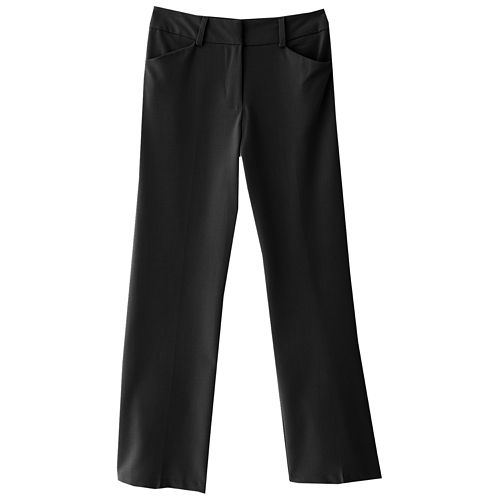 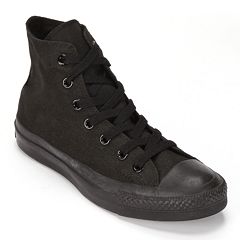 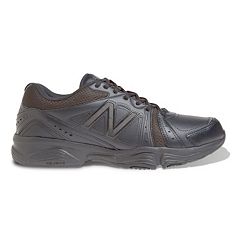 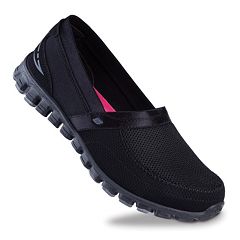 Old Navywww.oldnavy.comGirls Uniform Pants $19.99Boys Uniform Pants $24.99Ballet Flat $18.00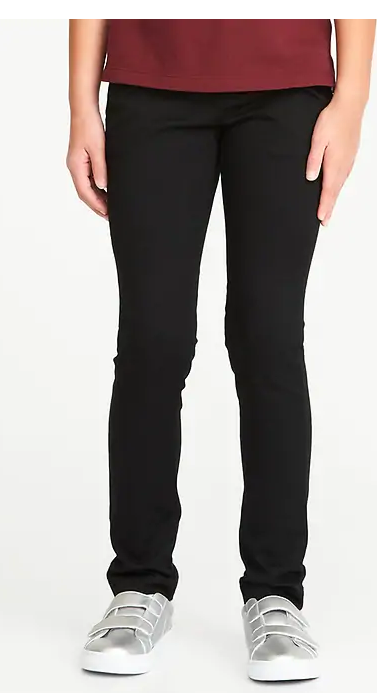 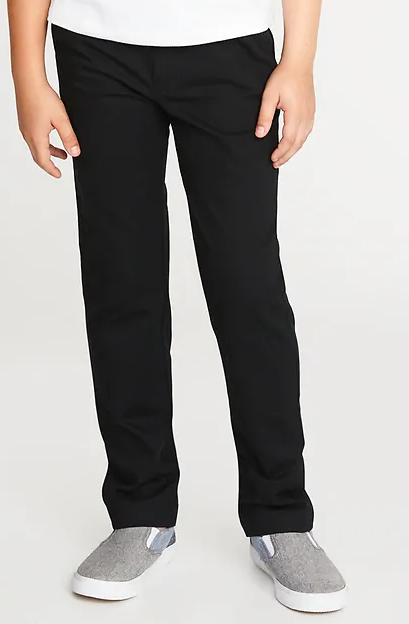 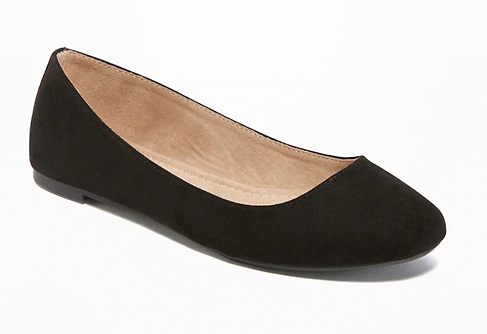 Walmartwww.walmart.comGeorge Uniform PantsMe to Flynn Ballet FlatsVans Old SkoolSketchersPrices range from $10-$50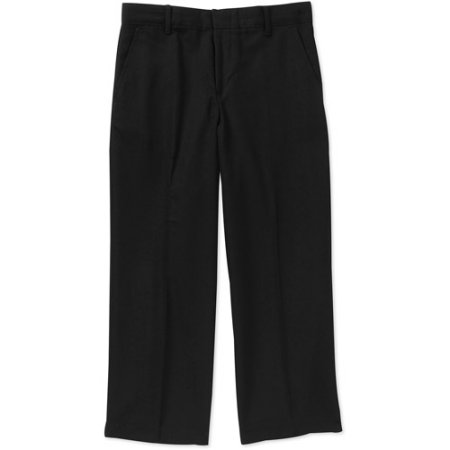 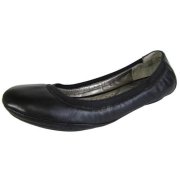 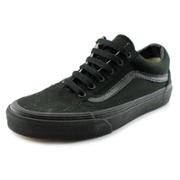 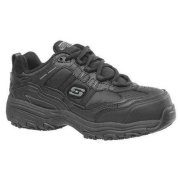 Targetwww.target.comDickies Straight Pants $19.99Twill Uniform Chinos $12.99Ballet Flat $27.99Boys’ Dress Shoes $19.99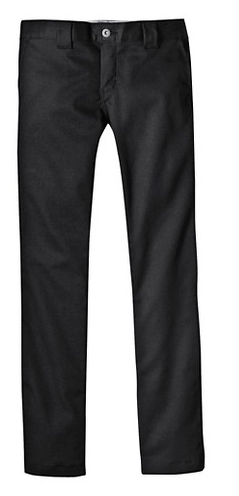 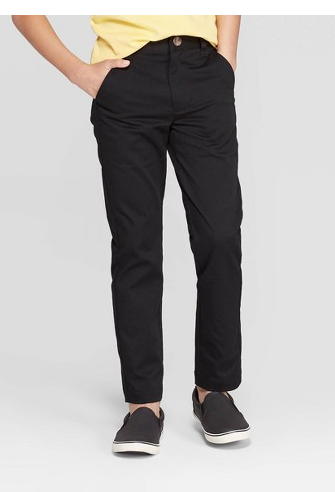 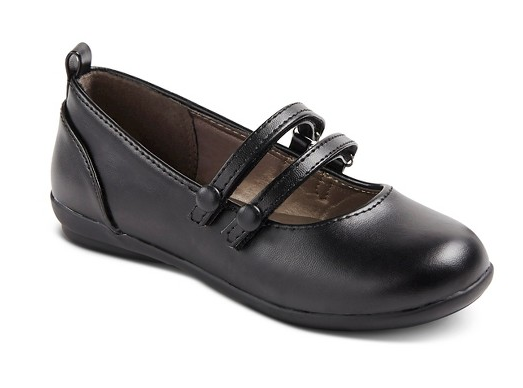 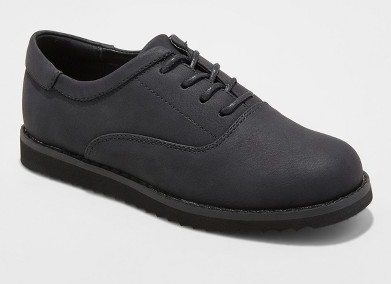 